主催：宮崎県人権・同和教育研究協議会テーマ戦争と人権　～　戦争を語り継ぐ朗読劇「のり子八才」を通して　～講師：　宮崎地区退職教職員連絡協議会「戦争を語り継ぐ会」の皆さん　「戦争を語り継ぐ会」は戦争体験者として、忠実な「記録」と「記憶」さらに「史実」に基づき会員の戦争体験を朗読劇にし、≪命の尊さ≫≪生きぬく力≫そして≪世界の平和を願い二度と戦争をしない≫ことの大切さをテーマに各学校で公演を続けられています。今回は、その朗読劇と講話を計画し、夏休み前の平和学習等に役立ててもらおうと企画しました。ぜひ、参加してください。【朗読劇の主な内容】　第２次世界大戦後、満州開拓団家族と共に満州に取り残された八才の少女「のり子」の戦争体験の生きざまを描いた朗読劇【日　時】　２０１９年７月１１日（木）１４：００～　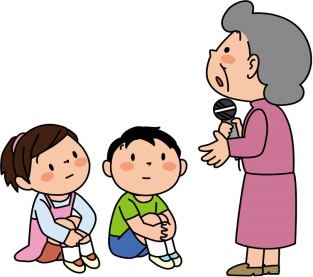 （受付　１３：３０～）（終了予定　～１６：００）【場　所】　宮崎県立図書館研修ホール【参加費】　５００円　（資料代として）人権教育講座　　参加申込欄この用紙のまま、宮崎県人権・同和教育研究協議会事務局へＦＡＸしてください。鑑文は不要です。申込締切７月４日（木）宮崎県人権・同和教育研究協議会　　　ＦＡＸ　０９８５－６５－６００４　　　　　　　　　　　　　　　　　　　　　　　　　　　　電話　　０９８５－６５－６００３所属名お名前所属名お名前